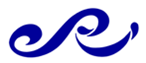 Rådet for Større BadesikkerhedBestyrelsesmødeOnsdag, 16. januar 2019   kl. 10 - 16Program for dagenMeddelelserDruknestatistik 2018Høringer modtagetMøde med Erik BechPlanlagte møder med:VisitNordjylland, Sparekassen Vendsyssel, Jammerbugt KommuneLollands kommuneKøbenhavns Kommune/havn referat			Årsmøde i Svømmebadsteknisk ForeningILSE Commission Meetings 2019   8.-10. marts  Vattensäkerhet 2019, Helsingborg 27.-28. martsReferat:Ad 1.1 I har fået den druknestatistik, der er for flere år. Der er flere kvinder der drukner når de kommer op i alderen, mod i den yngre alder er det flest mænd. Det er halveret i havnene, hvem der drukner. Det kan skyldes en ændring i adfærden, der er ikke så mange der tisser i havnen og falder i.John fortalte at de tosprogede i Norge var dem, der druknede flest af, måske fordi de ikke har lært at svømme.Det er det højeste tal i år i flere år. Der er 3 der er blevet reddet. Efter at have været døde.John fortalte, at der i Blovstrød var en pige der var død, elitesvømmer, hun døde af en genetisk fejl.Ny trend er at svømme ud i båd og svømme i land, det er der 4 der er druknet ved.Ad 1.2 Vi har ikke besvaret nogen høringer.Ad 1.3 Sven har haft møde med Erik Bech. Det var et vigtigt møde, Erik Bech har været ansat i Svømmeunionen, Trygfonden vil ikke længere være med i ILSE. ILSE er mest frivillige personer, og de ser helst ikke at der er fonde med. Derfor var de meget indstillet på at Rådet kom med, da det passer bedre. JM fortæller….. Vandsikkerheds netværk Erik har stået for dette netværk, da han var ansat i Svømmeunionen, selvom det måske var mere nærliggende at det var Rådet, der deltog. Erik har tilbudt stadig at deltage men som repræsentant for Rådet. Han vil gerne være en del af Rådet. Derfor er det en god ide med Erik i Rådets bestyrelse. Hvis Sven og Erik står for arrangementerne, vil det sikkert være interessant for mange. Erik har været i splid i bestyrelsen i mange år, han har ikke været imod Rådet, men har ikke været i stand til at gøre noget ud fra den position har var i. Måske han skal med til det første ILSE møde.  Jørgen har haft en snak med Pia Holmen, og der siger, at det blandt andet skyldes nogle udtalelser og uheldige bemærkninger, som Michael Aller kom med, at Trygfonden ikke er glade for Rådet.Det vil være godt at få Erik med i bestyrelsen. Hvis det er rigtigt, at Tryg går ud, fordi de ikke får noget reklame ud af at være med, skal overveje, hvordan vi reagerer på det. Det er dyrt for kommunerne, at det er Tryg, der sidder på stranden. Bestyrelsen var enig om, at det er vigtigt at få Erik med i bestyrelsen og gerne allerede nu, vi kan tilføje ham, som kompetence person. Rigtigt at vi skal kunne forsvare det overfor Generalforsamlingen.Ad 1.5 Referat fra Svens deltagelse i møde med Københavns Kommune er omdelt til orientering.Sven er inviteret til at deltage i Svømmebads Teknisk Forening, hvilket han overvejer.Ad 1.7 Sven deltager i mødetAd 1.8 Sven vil gerne deltage i mødet dernede, måske John også deltager.ØkonomiRegnskabsstatus 2018 Forslag Budget 2019 Referat:Ad 2.1Vi har betalt revisoren 2 gange, så vi kan lægge det beløb til balancen, så vi ender med et overskud.Markedsomkostninger har ikke tidligere været store, vi skal ud og fortælle om os selv, og det vil koste. Derfor er det budgetteret højere end tidligere.Vandsikker Kommune laver kommuner arbejdet og det kan kontrolleres, Certificering af svømmeanlæg, skal trækkes ud af budgettet, da hverken Bjarne eller Peter, kan være med til det.Ivan har lavet et projekt, som han gerne vil dele med os, Et er udgangspunkt, et andet er en økonomisk gevinst for Rådet. Det bliver svært at sælge noget til svømmehallerne, når det ikke er tvunget. Vi skal have nyhedsbreve, Sven har talt med HI’s journalist om, at han laver nogle for Rådet. Vi skal ud og finde nogle, der vil sponsorere os. Vi kan forsøge at få hævet beløbet hos ministeren, men vi er lidt bange for det. Vi undersøger det hos ministeriet. Begrunde hvorfor det skal forhøjes.Vi kan argumentere med, at der er flere druknede i år så vi har behov for flere personer, ligesom beløbet vi modtager er uændret siden vi fik det bevilliget for mange år siden. Steen: Nyforce har penge, de udlodder penge. Måske vi kan foreslå 4 kommuner gratis med i Vandsikker Kommune, hvis vi kan få midlerne hos Nyforce. Få penge til konkrete projekter, kan søges både offentlige og private fonde m.fl.Rådets arbejde i fremtidenRådets strategiske interesseområderRådets mission, produkter, kommunikation og økonomiske udfordringerForventninger til RådetRisikovurdering af svømmehallerAction Cards Konference ”Sikkerhed i svømmehallerne”Nye bestyrelsesmedlemmerReferat Risikovurdering. Skal prioriteres. 21.000 koster det hver kommune at være Vandsikker.Sven siger, at Connie og ham skal mødes med Lollands borgmester for at tale om Vandsikker Kommune. Tror det er svært, hvis kommunen ikke har behovet. Vigtigt at få flere med, ellers bliver det nedgraderet hvis der kun er én kommune med. Derfor skal det arbejde prioriteres. Steen: Nyforce dækker et bånd af kommuner i Nordjylland, det er dem, vi skal søge hos. Bjarne mener også det skal prioriteres, men vi skal også være realistiske, hvis det ikke lykkedes, må vi tage konsekvensen og lave noget andet. Der står ikke i vores vedtægter, at vi skal have indtægtsgivende arrangementer.Steen vi skal lave vandsikker kommune, hvis vi kan få flere kommuner med, kan Vendsyssel Bank sikkert godt give et ekstra tilskud.John skal målet være, at hvis vi ikke får de 4 kommuner med i Nordjylland, så er det slut med projektet.Jørgen, henviser til mødet i Sverige, hvor John og Sven deltager, her har de mulighed for at høre, hvad de har gjort, hvilke erfaringer har de, det er meget oplagt. Skal vi høre kommunerne først om de er interesseret, og derefter tilbyde at søge midler til projektet. Steen vil kontakte Aalborg kommunes borgmester for at få hans accept, så kommer de øvrige kommuner også med.Sven VisitNordjylland var meget interesseret, vi kan få hende med, vil også gavne dem. Besluttet at Steen får bemyndigelse til at forsøge at få det i stand med kommunerne i Nordjylland. Deadline udgangen af 2020 for endelig konklusion om fortsættelse af Vandsikker Kommune.Strandnr App, har den betydning stadig? App’en giver mening, den skal bare opdateres. Få søkordinater med, ellers kan det være svært at registrer korrekt position. John har en app, men den skal opdateres 2 gange årligt, den kan vi få. Badeballade er ikke spændende mere. Hvis vi skal søge penge, skal vi sige, vi gerne vil lave en opdatering af materialet at eksisterende relevant materiale.Kajak Danmark har et koncept, der kan bruges til badesikkerhed i frivillige sportsforeninger, spejder o.l.Vi burde også have tilsvarende, og opfordre seniorer til at undersøge helbredet inden badning og sauna.Peter giver det mening at få de uheldsregistreringer. Det er svømmehallernes eget ansvar at holde statistik. Er det arbejdet værd. Sven mener jo flere oplysninger vi har jo bedre, derfor kan det også være godt at have.John vi kan bede kommuner om aktindsigt, det er jo lettere. Sven Action-cards er gode. Men, hvor de ender ved han ikke, vi har ikke adgang pt. Bjarne den data vi samler ind, hvad bruger vi den til? Hidtil har den ikke været stor nok, til at være valid. Hvad skal vi bruge det til, hvis det er validt?Sven den var oprindelig et værktøj til svømmehallen. Skal vi ikke informere om de ting de burde, i stedet for. Ud fra druknestatistikken kan vi forholde os til om punkterne med råd er overholdt. Det er svømmehallernes egen ansvar at overholde sikkerheden. JM vi har jo sammen med Svømmebads Teknisk og Niels Bækgaard, forsøgt at få det i gang, og de ville betale. Der sker jo mange uheld, men hvis der ikke er enighed om at bruge det i branchen, er det jo ligegyldigt. Svømmehaller er stadig et interessant område for os. Vores pjece er jo vigtigt det er kun uheldsstatistikker, der ikke kan bruges til noget. JM Vi har jo heller aldrig sendt noget ud til svømmehallerne, så måske det er derfor, der ikke er så stor interesse for det. Og når Svømmebadsteknisk ikke længere vil indgå i det. Den skal modnes, så kan vi måske gøre det på sigt.Bjarne nu når det kun er rådet, og ikke længere STF, kan vi jo gå ud og kritiserer svømmehallerne for ikke at melde ind. John vi skal melde ud, at vi ikke samler ind mere, men at de kan bruge actions-cards måske kan vi tilbyde det med rabat, så der kan blive en lille fortjeneste til rådet. Hvis det kan aftales med Ivan.Peter hvis vi havde en brændende platform, hvor det var noget, de skulle indberette, men der er vi ikke. Bjarne mener ikke vi skal bruge de tal i vores arbejde.JM sikkerhedspjecen skal opdateres, og mener også vi skal holde en konference om sikkerhed. Det kan øge interessen for at blive medlem, blandt svømmehaller.Sven der vil blive spurgt ind til denne ulykkesstatistik, vi må jo sige at den er død. Men hvis nogen ønsker disse data, vil de søge dem hos os. Det kan der være interesse for. Og de er uvildige. Sven havde set data i København, de var meget forskellige og ikke korrekte. Jeg vil være ked af at slippe disse data. Hvis Ivan sælger action-cards kan vi få data, folk bruger det når de har betalt for det. Ivan siger, han har udarbejdet disse cards med os, fordi det forlanger folk. Når de indberetter data, kan de se statistikkerne. Det kan vi bruge, vi har ingen aktier i det, vi kan bruge det opsamlingsdata.Vi kan så købe data derfra, ved behov. Vi kan skrive på hjemmesiden, at vi samarbejde med Action card.Redigering af risikovurderinger – John fortalte om et sted, hvor de lavede præ-scan, det kunne vi måske bruge. Bjarke Lambrigt står for blå flag, har badepunkt som de vil have os til at poste det, fordi de ikke kan. Sven tager kontakt til Erik og de henvender sig til Bjarke. For at arbejde videre med det. Det er let at få og let at administrer. Sven laver udkast til ansøgningen til Pape, til vurdering hos Bjarne og PeterBjarne hos ham, samarbejder de med andre lande, som de deler erfaringer med. Der må være lignede på dette område. Sven kendte tidligere en på Ritzau, der skrev artikler og sendte til medierne. John mener stadig vi godt kan få bragt noget ud uden den person.Bjarne vi får for lidt ud af de statistikker vi har. Ikke offentliggjort nok.Vejledning have andre badeanlæg end svømmebade med. Havnebade, strande m.v. badning ved kunstigt anlæg.Forslag til at lave gratismedlemsskab for svømmehaller, for at få flere med, så vi kan bedre skabe valide data. Badeballade droppesSten Emborg? Flid – kan vi måske få med, hvis vi får lavet et vandsikkert netværk.Vi kan måske være med til at lave en standard vejledning for anlægsejere og havne, afventer afgørelsen KøbenhavnI stedet for at lave trykt materiale kan meget laves elektronisk, så kan eks. sommerhusudlejere selv trykke pjecerne, hvis de ønsker. Måske få lavet en pjece målrettet børn, som de kan tale med forældrene om. Få det lavet i forskellige formater.Oplyse, at vi også er en del af actions-cards, kan også være med i Nyhedsbrev. App’en skal have søkort med, og måske også redningsnr. Hvor skal vi søge midler til den – Trygfonden, Nordea fonden, Spar Nord, Nyhedsbrev, hvem er målgruppen? Hvad skal der stå i det? Faglig relevant indhold. Vandsikkerhedsnetværk, svømmehaller, kommuner, medier, ministerier, Vand og spiritus hører ikke sammen. Kampagne som Spanien havde, kunne vi gøre lidt brug af. Bjarne indbyder til Danske Beredskabers årsmøde, her kunne Rådet stå. Der er andre udstillere.Den 28.-29. august. 2 konferencer forsøger på at få dækket omkostningerne ind, helst med en lille indtjening. Afholde det i 3 kant området. Redigering af pjecen, John, Peter og SvenNæste møde er 23. maj sammen med repræsentantskabsmødeReferat:Ad 4.b Forslå Erik og afvente, vi får gang i et netværk, og ser om der er nogen, der melder sig som repræsentant, så vi kan få lidt flere ind. Sven vil spørge, om han vil være med som konstitueret indtil Repræsentantskabsmøde. Han kan evt. bidrag med et forslag til koncept.Man kan også foreslå en fra Vandsikkker Kommune, når vi får flere med i Vandsikker Kommune.Erik kan måske få en plads i det norske som John talte om. Kommende møder Bestyrelsesmøder i 2019XX marts/april 2019?23. Maj 2019 (Repræsentantskabsmøde)  Oktober 2019Næste bestyrelsesmøde sammen med repræsentantskabsmøde den 23. maj.Bestyrelsesmøde den 23. oktober 2019 kl. 10.00 – 13.00Evt.Bilag: Rådets strategiske interesseområder           Rådet for Større Badesikkerhed – mission/vision, produkter, information og økonomi           Forventninger til Rådet           ILS vedtægter og Konstitution